АДМИНИСТРАЦИЯ ГОРОДА ИШИМА
ПОСТАНОВЛЕНИЕ  01 октября 2018 г.         	                         	                                          № 941	В соответствии с Федеральным законом от 06.10.2003 № 131-ФЗ «Об общих принципах организации местного самоуправления в Российской Федерации», Жилищным кодексом РФ, постановлением Правительства РФ от 01.07.2016 № 615 «О порядке привлечения подрядных организаций для оказания услуг и (или) выполнения работ по капитальному ремонту общего имущества в многоквартирном доме и порядке осуществления закупок товаров, работ, услуг в целях выполнения функций специализированной некоммерческой организации, осуществляющей деятельность, направленную на обеспечение проведения капитального ремонта общего имущества в многоквартирных домах», постановлением Правительства Тюменской области от 08.12.2017 №635-п «Об утверждении порядка определения невозможности оказания услуг и (или) выполнения работ по капитальному ремонту общего имущества в многоквартирном доме (в том числе завершения ранее начатых оказания услуг и (или) выполнения работ) и установлению фактов воспрепятствования оказанию услуг и (или) выполнению работ по капитальному ремонту общего имущества в многоквартирном доме», на основании протокола №125  от 25.09.2018 года, акта об установлении/отсутствии факта воспрепятствования оказанию услуг и (или) выполнению работ по капитальному ремонту общего имущества внутридомовых инженерных систем водоснабжения в  многоквартирном доме по адресу: г. Ишим, ул. Казанская, д.36, квартиры 1-16 от 20.09.2018 от НО «ФКР ТО»:1.		Перенести срок капитального ремонта внутридомовых инженерных систем водоснабжения и водоотведения многоквартирного дома, расположенного по адресу: Тюменская область, город Ишим, ул. Казанская, д.36, квартиры 1-16, на 2021-2044 годы.2.	    Опубликовать настоящее постановление в сетевом издании «Официальные документы города Ишима» (http://ishimdoc.ru) и разместить его на официальном сайте муниципального образования городской округ город Ишим. 3.     Направить копию постановления в адрес НО «Фонд капитального ремонта многоквартирных домов Тюменской области».4.		Контроль за исполнением настоящего постановления возложить на заместителя Главы города по городскому хозяйству.Глава города                                           					   Ф.Б. ШишкинЛИСТ СОГЛАСОВАНИЯк проекту постановления «О переносе срока капитального ремонта общего имущества в многоквартирном доме по адресу: Тюменская область, город Ишим, ул. Казанская, д.36 на 2021-2044 годы»Проект вносится МКУ «УЖКХ города Ишима» СОГЛАСОВАНО: Список сотрудников, подписавших документ электронно-цифровой подписьюВолоконцев Алексей Владимирович, 6-02-23Адреса рассылки:ДГХ-1МКУ «УЖКХ города Ишима»-1Дело-1ПОЯСНИТЕЛЬНАЯ ЗАПИСКАк проекту постановления «О переносе срока капитального ремонта общего имущества в многоквартирном доме по адресу: Тюменская область, город Ишим, ул. Казанская, д.36 на 2021-2044 годы».		В связи с необходимостью исполнения требований Постановления правительства Тюменской области от 08.12.2017 № 635-п «Об утверждении порядка определения невозможности оказания услуг и (или) выполнения работ по капитальному ремонту общего имущества в многоквартирном доме (в том числе завершения ранее начатых оказания услуг и (или) выполнения работ) и установления фактов воспрепятствования оказанию услуг и (или) выполнению работ по капитальному ремонту общего имущества в многоквартирном доме», разработан проект постановления администрации города Ишима «Об утверждении Порядка переноса установленного срока капитального ремонта общего имущества в многоквартирном доме на более поздний срок», на основании протокола № 125 от 25.09.2018 года необходимо перенести срок проведения работ по капитальному ремонту общего имущества многоквартирного дома на более поздний период.Согласование со структурными подразделениями имеется.И.о. директора   МКУ «УЖКХ г. Ишима»                                     А.В. Волоконцев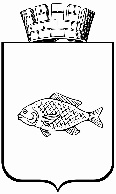 О переносе срока капитального ремонта общего имущества в многоквартирном доме по адресу: Тюменская область, город Ишим, ул. Казанская, д.36 на 2021-2044 годыНаименованиеДолжностиДля замечанийПодпись,датаРасшифровкаподписиРуководитель Аппарата Главы городаА.Л. ФедороваПредседатель правового комитетаА.Н. БелешевЗаместитель Главы города по городскому хозяйствуА.А. ПетровДиректор департамента городского хозяйстваД.В. ЛизуновИ.о. директора муниципального казённого учреждения «УЖКХ города Ишима»А.В. Волоконцев